ТРЕБОВАНИЯ К EDI-ДОКУМЕНТАМ, ФОРМЫ EDI- ДОКУМЕНТОВ (далее – ТРЕБОВАНИЯ).Основные технические термины, используемые в EDI:EDI (electronic data interchange) – электронный обмен данными - взаимодействие между Поставщиком и Покупателем в виде формата бизнес-операций, основанного на стандартах EANCOM и EDIFACT.EDI-документы – электронные сообщения установленного формата на базе UN/EDIFACT D.01B и руководства по электронному обмену данными EANCOM 2002 S3 (версии 3). Формы EDI-документов, используемые Сторонами по Договору поставки, могут отличаться от форм, приведенных в настоящих Требованиях, в зависимости от EDI-провайдера.EDI-провайдер / Оператор электронного документооборота (Оператор ЭДО) – коммерческая организация, оказывающая услуги по предоставлению доступа к платформе электронной коммерции и электронному обмену данными между Поставщиком и Покупателем.Платформа электронной коммерции (Система ЭДО, Система) – платформа для электронного обмена данными, представляющая собой аппаратно-программный комплекс, реализующий функционал специализированной системы обмена данными (по аналогии с электронной почтой) и обеспечивающий идентификацию отправителя и получателя, высокий уровень защиты информации от несанкционированного доступа, отслеживание сообщения на его пути от отправителя к получателю, обеспечивающая пригодность информации к автоматизированной обработке учетными системами. УKЭП – усиленная квалифицированная электронная подпись – электронная подпись, которая получена в результате криптографического преобразования информации с использованием ключа электронной подписи, позволяет определить лицо, подписавшее электронный документ и обнаружить факт внесения изменений в электронный документ после момента его подписания, создается с использованием средств электронной подписи, при этом ключ проверки электронной подписи указан в квалифицированном сертификате, а для создания и проверки электронной подписи используются средства электронной подписи, получившие подтверждение соответствия требованиям, установленным в соответствии с Федеральным законом № 63-ФЗ от 06.04.2011 «Об электронной подписи».ТрН – бумажная транспортная накладная.Список EDI-документов:PRICAT (PRIce CATalog) – Ценовые спецификации, подписание которых осуществляется Сторонами с использованием УКЭП. ORDERS (Purchase Order) – Заказ на поставку Товара (сообщение отправляется Покупателем Поставщику) или RETORD (RETurn ORDers) – Обратный заказ (сообщение отправляется Поставщиком Покупателю)ORDRSP (Purchase Order Response) – Информация Поставщика о поставке в соответствии с Заказом Покупателя на поставку Товара (сообщение отправляется Поставщиком Покупателю).DESADV (DESpatch ADVice) – Уведомление об отгрузке (отправляется Поставщиком Покупателю).или DESADV с SSCC кодами (сформированными в соответствии с требованиями Покупателя к маркировке) или иными кодами грузовых мест – Уведомление об отгрузке с кодами грузовых мест (сообщение отправляется Поставщиком только при поставках на РЦ Покупателя (доставка Товара производится Поставщиком). При самовывозе Товара Покупателем DESADV с SSCC кодами (сформированными в соответствии с требованиями Покупателя к маркировке) или иными кодами грузовых мест Поставщик обязан отправлять Покупателю при каждой отгрузке Товара Поставщиком.RECADV (RECeiving ADVice) – Уведомление о приемке (сообщение отправляется Покупателем Поставщику).DELFOR – «График заказов и поставок», направляемый Поставщиком и подтверждаемый Покупателем по EDI.LOGSET - в данном сообщении содержится перечень необходимых и достаточных полей для согласования условий поставки по форме Приложения № 2 к Договору поставки.DELFOR2 – «График заказов и поставок на РЦ», направляемый Поставщиком и подтверждаемый Покупателем по EDI, подписываемый УКЭП.COACSU (COmmercial ACcount SUmmary) - Акт сверки взаиморасчетов (сообщение отправляется Покупателем).Акт расчета размера Вознаграждения (Премии) с УКЭП (сообщение, подписанное Покупателем, направляется Поставщику. Полученное Поставщиком сообщение подписывается Поставщиком и направляется Покупателю).Уведомление об отгрузке возврата товара (RETDES, RETurn DESadv), (сообщение отправляется Покупателем Поставщику для информирования Поставщика о произведенных возвратах товаров). Уведомление о приемке возвращаемого товара (RETREC, RETurn RECadv), (сообщение отправляется Поставщиком Покупателю для подтверждения возврата, его объема (количества) и суммы).PARTIN (Party information message) - Информация об актуальных точках поставок: действующие магазины или РЦ Покупателя. PARTIN2 (Party information message) –Информация с признаком того, что его оборудование находится в точке поставок (магазин).Уведомление о заборе груза (применяется только при самовывозе Товара Покупателем), (сообщение отправляется Покупателем Поставщику для информирования Поставщика о вывозе товаров для заказов с самовывозом Покупателем).Уведомление о выявленных расхождениях (применяется только при самовывозе товара Покупателем), (сообщение отправляется Покупателем Поставщику для информирования Поставщика о необходимости прибытия в магазин или РЦ Покупателя для составления акт расхождений).Акт о выявленных недостатках (применяется только при самовывозе товара Покупателем) с УКЭП – акт расхождений в формате EDI-документа, направляемый Покупателем Поставщику для уведомления Поставщика о наличии расхождений по количеству и/или качеству, которые были выявлены Покупателем при приемке товаров в магазине или РЦ Покупателя.Документы PRICAT, ORDERS, ORDRSP, DESADV, RECADV, DELFOR являются обязательными к применению.В случае заключения Сторонами Дополнительного соглашения к Договору поставки, регулирующего самовывоз Товара, обязательным к применению является Уведомление о заборе груза. Порядок обмена EDI-документами:Покупатель в обязательном порядке информирует Поставщика об открытии новых магазинов или РЦ, отправляя ежедневно EDI-документ PARTIN. Документ PARTIN обязательно должен содержать следующую информацию о точке поставки Покупателя:GLN точки поставки.Название точки поставки (РЦ или магазина).Фактический адрес точки поставки.Координаты точки поставки из карточки объекта учетной системы Покупателя.Покупатель и Поставщик в обязательном порядке согласовывают условия поставки через EDI посредством подписания УКЭП EDI-документа LOGSET, в котором фиксируются следующие параметры:Стороны согласовывают график формирования Заказов (с привязкой к дням недели) для каждого объекта (РЦ или магазина) в каждом регионе с учетом дня вывоза Товара, согласованного количества паллет и машин, а также срока поставки Товара в форме документа DELFOR. Документ DELFOR обязательно должен содержать следующую информацию:GLN точки поставки.Название точки поставки (РЦ или магазина).Фактический адрес точки поставки.График заказов и поставок.Срок действия графика заказов и поставок.Плановый срок поставки.Стороны согласовывают график формирования Заказов (с привязкой к дням недели) для каждого объекта (РЦ) в каждом регионе с учетом дня вывоза Товара, согласованного количества паллет и машин, а также срока поставки Товара в форме документа DELFOR2. Документ DELFOR2 обязательно должен содержать следующую информацию:Номер и название Поставщика.Код SAP и название завода Покупателя.Код закупочной организации и наименование закупочной организации (Юридического лица).Календарь Заказа.Название Календаря Заказа.Плановый срок поставки.Календарь Поставки.Название Календаря Поставки.Отправить заказ поставщику до.Время отправки заказа.Группа закупок и наименование ответственной группы закупок.Минимальная стоимость Заказа.Минимальный вес заказа\ Миним. Паллет\ Миним. Штук.Кратность паллеты.Календарь исключения.Кратность, кг (Кратность Заказа (одно из условий: кратно минимальному Заказу /или/ не менее чем минимальный Заказ)) \ Кратность, руб (Кратность Заказа (одно из условий: кратно минимальному Заказу /или/ не менее чем минимальный Заказ)).Товар (PLU), Название, Код группа, Название группы.Код, Наименование вида цепочки и Код вида цепочки.Документ PRICAT, подписанный УКЭП, обязательно должен содержать следующую информацию:дата и номера Ценовой спецификации в учетной системе Поставщика и Покупателя;даты начала и окончания действия Ценовой спецификации (даты начала и окончания действия цен);конечная дата подтверждения Ценовой спецификации Поставщиком;ценовые сегменты, на которые распространяется данная Ценовая спецификация;дата и номер Договора поставки между Поставщиком и юр. лицом Покупателя;GLN Поставщика;GLN Грузоотправителей Поставщика;Признак основного GLN Грузоотправителя Поставщика (для ценового(-ых) сегмента(-ов) Ценовой спецификации (если указано несколько GLN Грузоотправителей)Фактический адрес каждого GLN Грузоотправителя Поставщика;GLN головного офиса Покупателя;GLN Покупателя;валюта цен;сегмент ассортимента, на который распространяется Ценовая спецификация;финкод, на который распространяется Ценовая спецификация;штрих-код Товара;код товара в учетной системе Покупателя (PLU код);код товара в учетной системе Поставщика (если указывается Поставщиком);квант поставки (количество продажных единиц в упаковке) с указанием единицы измерения;GTIN упаковки;признак упаковки (основная или дополнительная);ставка НДС в процентах;цена закупки при самовывозе от Поставщика за одну продажную единицу, без НДС;цена при доставке Поставщиком на РЦ Покупателя, без НДС;цена при доставке Поставщиком в магазин Покупателя, без НДС;группа расчета бонуса (если указана Поставщиком);количество коробов в слое на евро паллете;высота одного короба в миллиметрах (ММ);вес брутто одного короба в килограммах (КГ).Примерная форма документа PRICAT:https://www.x5.ru/ru/PublishingImages/Pages/Partners/SupplyContract/PRICAT.xlsx Рис. 1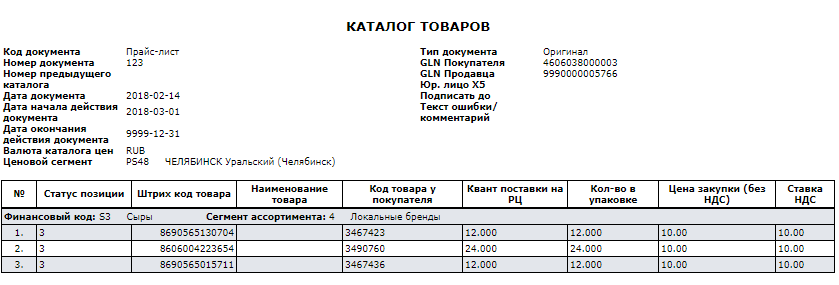 Рис. 2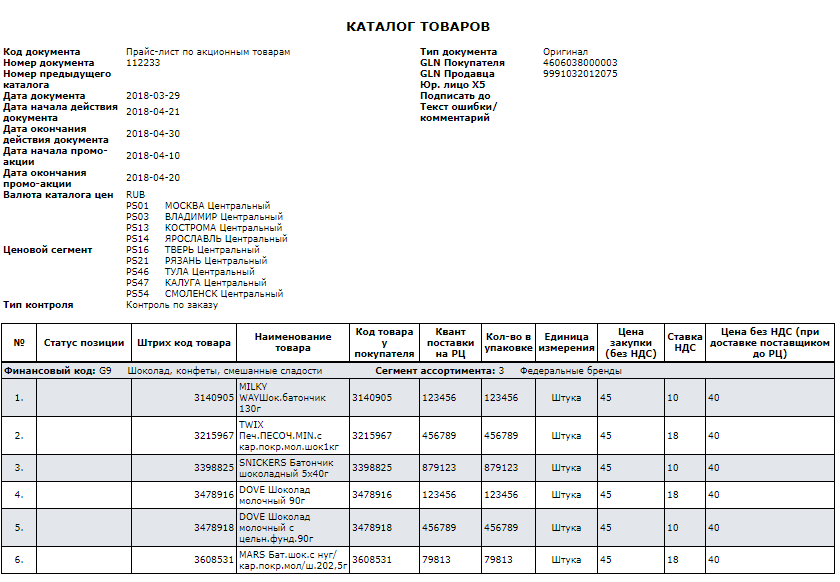 Документ ORDERS обязательно должен содержать следующую информацию:номер и дата заказа в учетной системе Покупателя;дата поставки Товара по заказу, назначенная Покупателем;признак заказа «ПРОМО» (если Заказ предназначен для промоакции, для поставок только на РЦ);GLN код Поставщика;GLN код Покупателя (юр. лица Покупателя);контактная информация автора Заказа для обратной связи (ФИО, телефон, эл. почта) – только для заказов на РЦ Покупателя;GLN код РЦ или магазина Покупателя (точка поставки);GLN код конечной точки доставки Покупателя (только при комплектации Поставщиком заказов в магазины Покупателя для поставок на РЦ по схеме кросс-докинг);код валюты заказа;закупочная цена Покупателя нетто (без НДС) за единицу Товара;график ожидаемого прибытия автотранспорта Поставщика на РЦ Покупателя (дата и время) - только для заказов на РЦ Покупателя при доставке Поставщиком;перечень заказываемого Товара (Штрих Код и PLU код товара в учетной системе Покупателя);количество заказываемого Покупателем Товара с указанием единицы измерения;условие доставки (самовывоз или доставка до Магазина/РЦ Покупателя/Получателя);GLN код Грузоотправителя Поставщика;фактический адрес подразделения Поставщика, осуществляющего отгрузку Товара;дата и время вывоза товаров Покупателем от Поставщика (при самовывозе Товара Покупателем);количество скомплектованных паллет и товара, размещенного на них, согласно Заказу (при самовывозе Товара Покупателем);количество слоев на паллете для каждого товара в заказе (при самовывозе Товара Покупателем);количество машин, необходимых для самовывоза товаров (при самовывозе Товара Покупателем);требуемый температурный режим при перевозке грузов (-18; +6; ИЗОТЕРМ)общее количество паллет по Заказу (при самовывозе Товара Покупателем);объем заказанного Товара: вес в килограммах и (или) сумма в рублях.Примерная форма документа ORDERS:https://www.x5.ru/ru/PublishingImages/Pages/Partners/SupplyContract/ORDERS.XLSX 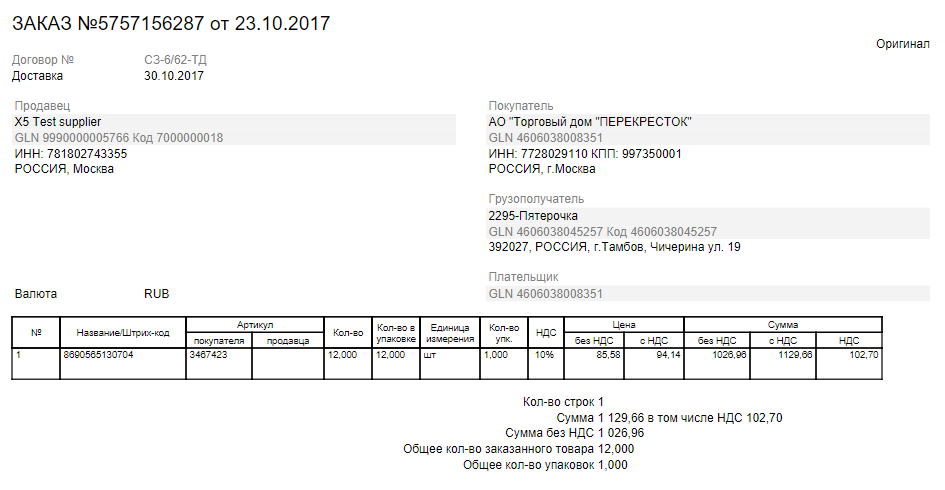 Документ RETORD обязательно должен содержать следующую информацию:номер и дата заказа в учетной системе Поставщика;дата поставки Товара по заказу, назначенная Поставщиком;GLN код Поставщика;GLN код Грузоотправителя Поставщика;наименование Грузоотправителя - подразделения Поставщика; фактический адрес Грузоотправителя - подразделения Поставщика;GLN код Покупателя (юридическое лицо Покупателя);GLN код РЦ или магазина Покупателя (точка поставки);код валюты заказа;закупочная цена Покупателя нетто (без НДС) за единицу Товара;ставка НДС (в процентах);перечень предлагаемого Поставщиком к заказу Товара (штрих-код и PLU код товара в учетной системе Покупателя);количество предлагаемого Поставщиком к заказу Товара с указанием единицы измерения.На полученный «Обратный заказ» Поставщика RETORD Покупатель высылает Поставщику подтверждение/согласование в виде EDI документа ORDERS.При подключении Поставщика к согласованию заказа по схеме «Обратный заказ» RETORD + подтверждение Покупателя ORDERS, EDI-документ ORDERS направляется Покупателем только после получения от Поставщика EDI документа «Обратный заказ» RETORD. В отсутствии от Поставщика EDI-документа «Обратный Заказ» RETORD, EDI-документ ORDERS Покупателем не направляется.Примерная форма документа RETORD:https://www.x5.ru/ru/PublishingImages/Pages/Partners/SupplyContract/RETORD.xlsx 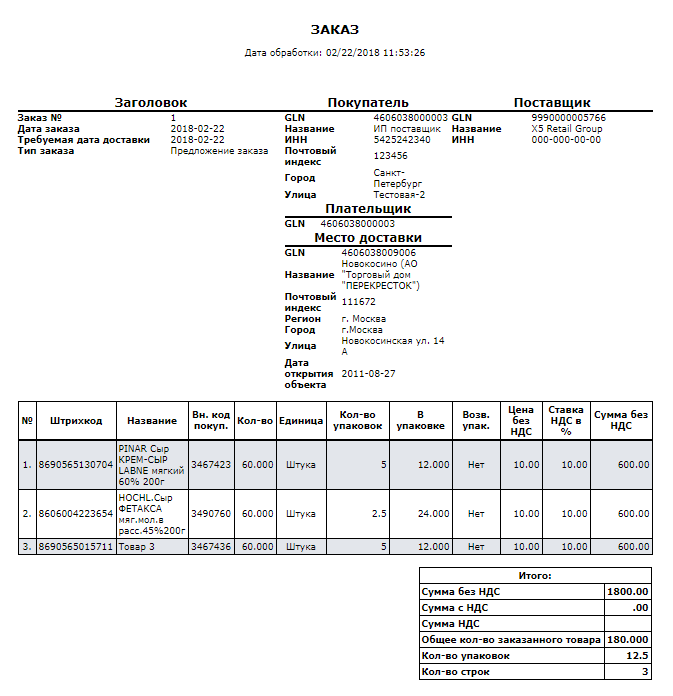 Документ ORDRSP обязательно должен содержать следующую информацию:дата документа;статус ответа Поставщика на заказ Покупателя на уровне всего документа (заказ Покупателя принят без изменений / заказ Покупателя полностью отклонен / заказ Покупателя принят с изменениями);подтвержденная Поставщиком дата поставки Товара по заказу Покупателя;номер и дата заказа в учетной системе Покупателя;GLN код Покупателя (юр. лица Покупателя);GLN код Поставщика;GLN код РЦ или магазина Покупателя (точка поставки);GLN код Грузоотправителя Поставщика;наименование Грузоотправителя - подразделения Поставщика; фактический адрес Грузоотправителя - подразделения Поставщика;требуемый температурный режим при перевозке груза (-18; +6; ИЗОТЕРМ);подтвержденный Поставщиком график прибытия автотранспорта Поставщика на РЦ Покупателя (дата и время) - только для заказов на РЦ Покупателя;статус ответа Поставщика на заказ Покупателя на уровне каждой позиции заказа Покупателя (позиция подтверждена Поставщиком без изменений / позиция отклонена Поставщиком полностью / позиция принята Поставщиком с изменениями);перечень подтвержденного Товара (Штрих Код и PLU код товара в учетной системе Покупателя);количество подтвержденного Поставщиком Товара (единица измерения подразумевается аналогичной в Заказе).дате и время вывоза Покупателем Товара от Поставщика (не может быть позднее расчетного времени, указанного Покупателем) – указывается при самовывозе  товара Покупателем;количество скомплектованных паллет (в случае, если Поставщик определяет количество паллет или корректировка количества паллет, указанного Покупателем в заказе) – указывается при самовывозе  Товара Покупателем;количество автомашин (в случае, если Поставщик определяет количество паллет или корректировка количества машин, указанного Покупателем в заказе) – указывается при самовывозе Товара Покупателем.Примерная форма документа ORDRSP:https://www.x5.ru/ru/PublishingImages/Pages/Partners/SupplyContract/ORDRSP.xlsx 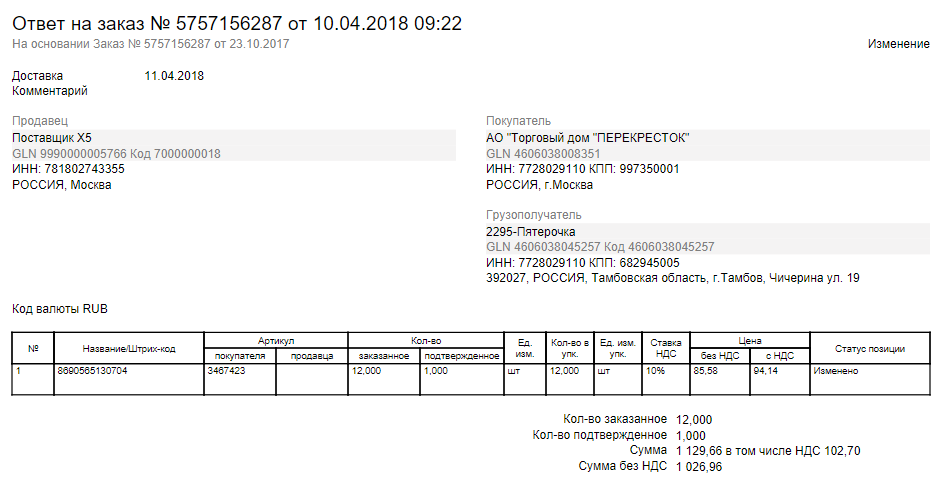 Документ DESADV для поставщиков, осуществляющих поставку (доставку) товара в магазины Покупателя (прямые поставщики магазинов) обязательно должен содержать следующую информацию:номер и дату ТН Поставщика;номер и дату ТТН Поставщика;номер заказа Покупателя;ожидаемая дата поставки на объект Покупателя;гос. номер и марка автотранспорта перевозчика, ФИО перевозчика (только для Поставщиков на РЦ Покупателя);GLN код Поставщика;GLN код Покупателя (юридическое лицо Покупателя);перечень отгруженного товара (штрих-код и PLU код товара в учетной системе Покупателя);количество Товара с указанием единицы измерения;GLN код РЦ или магазина Покупателя, указанного Покупателем (точка поставки).Примерная форма документа DESADV:https://www.x5.ru/ru/PublishingImages/Pages/Partners/SupplyContract/DESADV.xlsx 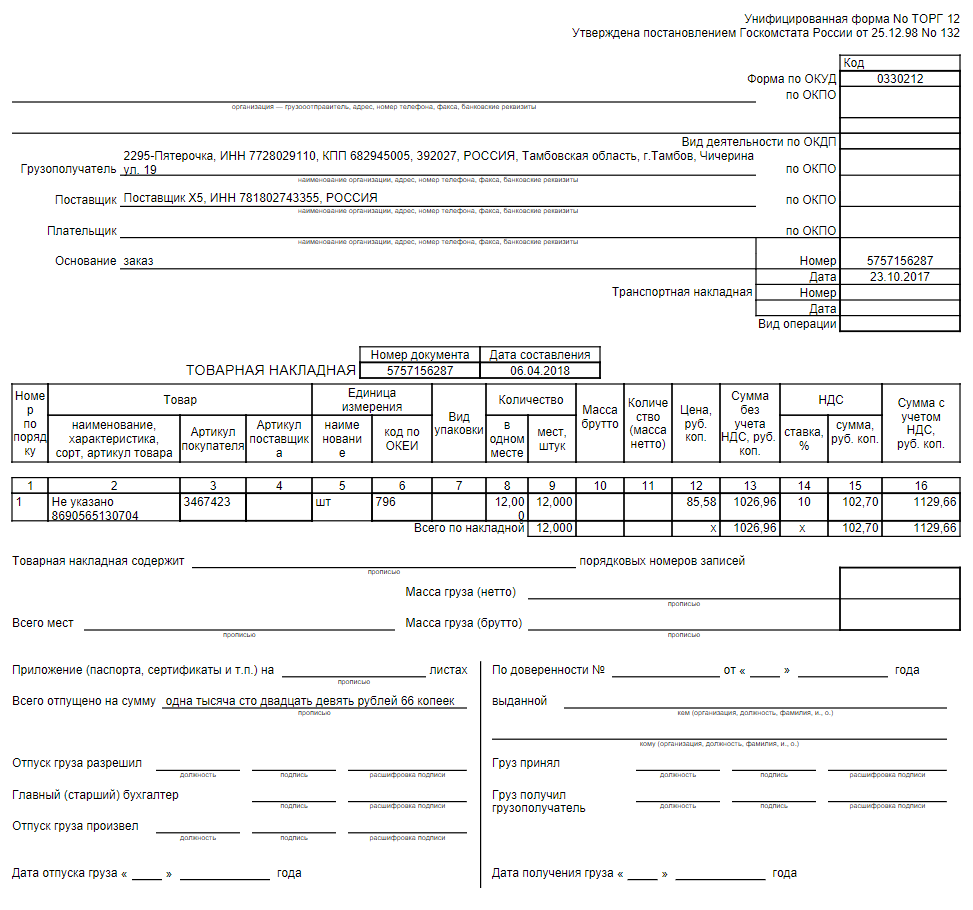 Документ DESADV с SSCC кодами паллет (сформированными в соответствии с требованиями Покупателя к маркировке) или иными кодами грузовых мест, позволяющими идентифицировать грузовые места (при поставках на РЦ Покупателя и самовывозе), обязательно должен содержать дополнительную к DESADV информацию по SSCC коду паллет (сформированным в соответствии с требованиями Покупателя к маркировке) или иному коду грузового места с описанием их товарного состава:SSCC код паллеты (сформированный в соответствии с требованиями Покупателя к маркировке) или иной код грузового места, позволяющий идентифицировать грузовые места;перечень отгруженного на паллете Товара (штрих-код и PLU код товара в учетной системе Покупателя);общее количество Товара на паллете с указанием единицы измерения,количество Товара в одной упаковке (квант поставки),количество коробок (квантов),дата производства (при наличии на товаре),дата истечения срока годности Товара (при наличии на Товаре),номер партии производителя / поставщика (при наличии),в случае поставки алкогольной продукции: дата розлива и номер ГТД.Паллеты должны поступать на РЦ Покупателя в соответствии с требованиями Покупателя к их формированию и маркировке. Для импортного товара обязательно указание номера таможенной декларации (ТД).Документ RECADV обязательно должен содержать следующую информацию:дату и время приемки товара на складе Покупателя;дату и номер заказа Покупателя;дату и номер Уведомления о приемке товара;GLN код Поставщика;GLN код РЦ или магазина Покупателя (точка поставки);GLN код Покупателя (юр. лицо Покупателя);номер и дата Акта приема-передачи Товара на Склад Покупателя (АПС);номер и дату товарной накладной Поставщика, по которой осуществлялась приемка на складе Покупателя;перечень принятого товара (PLU код товара в учетной системе Покупателя);количество принятого Товара с указанием единицы измерения».причина отказа в приемке на РЦ.Примерная форма документа RECADV:https://www.x5.ru/ru/PublishingImages/Pages/Partners/SupplyContract/RECADV.xlsx 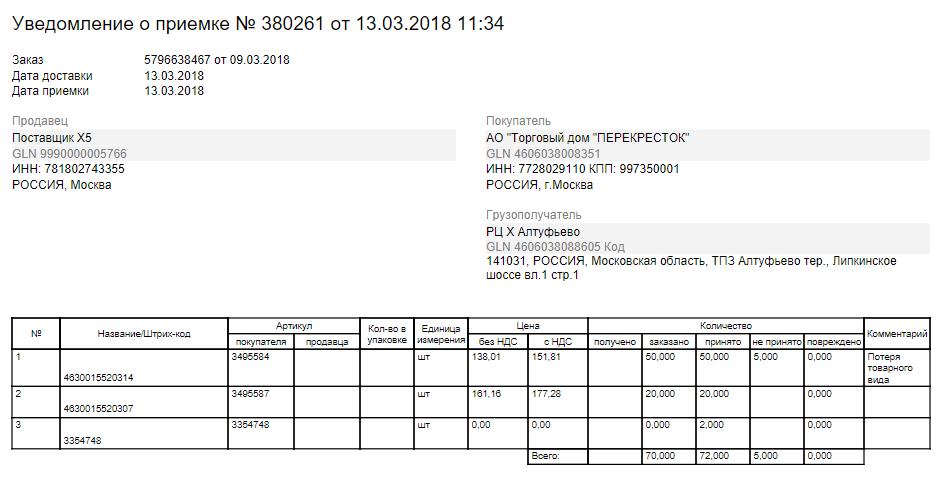 EDI сообщение Акт расчета размера Вознаграждения (Премии) должен содержать:основание для выплаты (предоставления),расчет суммы Вознаграждения (Премии), указание на период, за который выплачивается (предоставляется) Вознаграждение (Премия),реквизиты сторон (наименование, ОГРН, ИНН, КПП, адрес местонахождения, банковские реквизиты).Покупатель формирует Акт расчета размера Вознаграждения (Премии) по итогам каждого расчетного периода – календарного месяца, подписывает УКЭП Покупателя и предоставляет его для подписания  Поставщику. Поставщик обязан подписать Акт УКЭП Поставщика и предоставить его Покупателю в течение периода, указанного в Договоре поставки. При наличии у Поставщика разногласий по Акту, поставщик направляет через EDI провайдера в адрес Покупателя сообщение об отклонении с текстом, содержащим информацию о причинах отклонения.EDI сообщение Уведомление об отгрузке возврата товара (RETDES) должно содержать следующую информацию:Номер товарной накладной;Дата проводки товарной накладной;Номер заказа;GLN Покупателя;GLN Поставщика;GLN магазина;GLN точки доставки возвращаемого товара, т.е. GLN Поставщика;Номер товарной позиции;Штрих-код Товара;PLU товара в системе Покупателя;Поставляемое количество;Единица измерения;Сумма с НДС.Примерная форма документа RETDES:https://www.x5.ru/ru/PublishingImages/Pages/Partners/SupplyContract/RETDES.xlsx 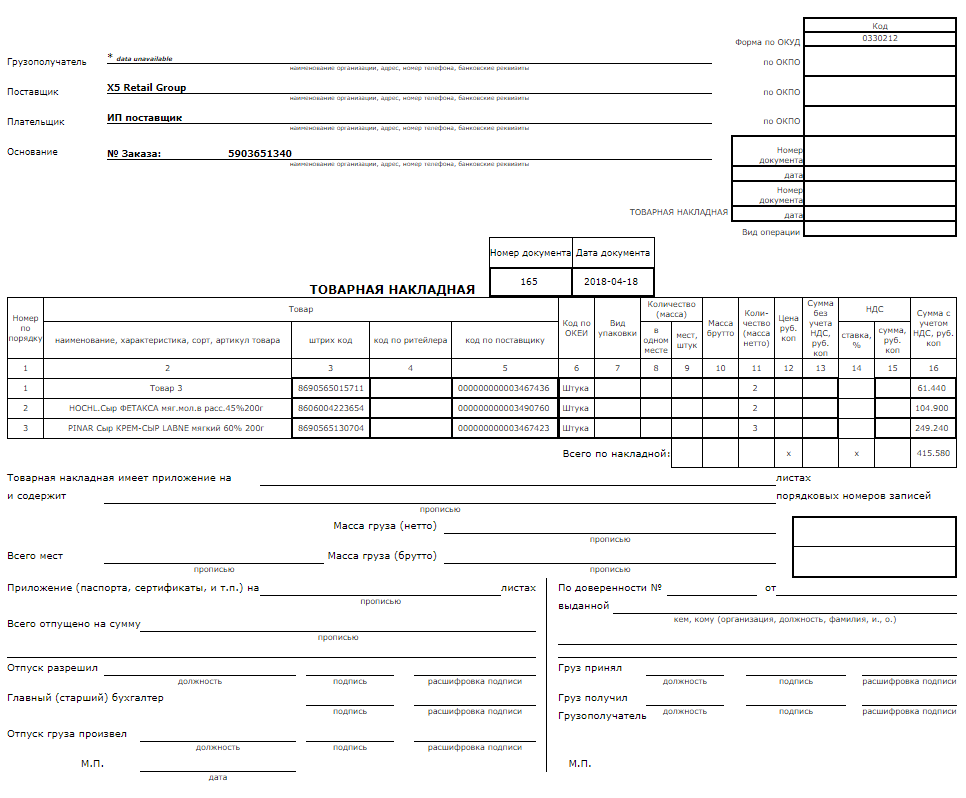 EDI сообщение Уведомление о приемке возвращаемого товара (RETREC) должно содержать следующую информацию:Номер приходного документа в ИС Поставщика;Дата подтверждения приходного документа в ИС Поставщика;Дата приемки ТН;Номер заказа;GLN Покупателя;GLN Поставщика;GLN магазина;GLN точки доставки возвращаемого товара, т.е. GLN Поставщика;Номер товарной позиции в документе;Штрих-код Товара в ИС Поставщика;SAP код Товара в системе Покупателя;Принятое кол-во;Единица измерения;Сумма с НДС.Примерная форма документа RETREC:https://www.x5.ru/ru/PublishingImages/Pages/Partners/SupplyContract/RETREC.xlsx 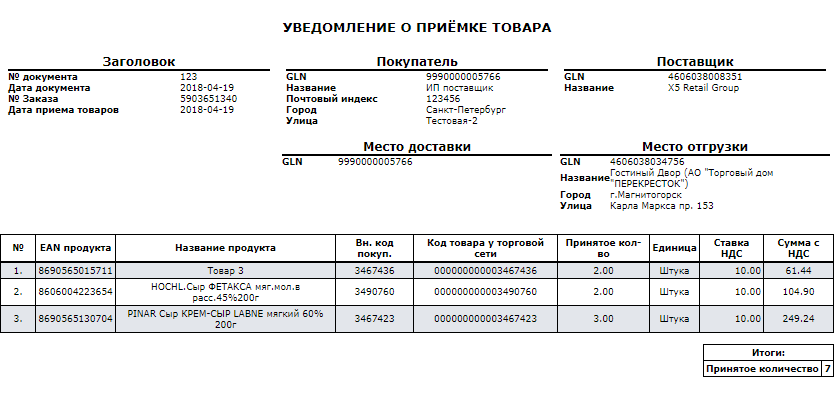 В момент создания в информационной системе Покупателя накладной на возврат товара, данный документ направляется поставщику через EDI-провайдера в виде сообщения Уведомление об отгрузке возврата товара (RETDES), в ответ на которое Поставщик в течение 14 дней должен отправить сообщение Уведомление о приемке возвращаемого товара (RETREC). Сообщение Уведомление о приемке возвращаемого товара (RETREC) должно содержать один из вариантов информации по возвращаемому товару:а) подтвержденное количество товара, равное количеству, указанному в документе RETDES;б) подтвержденное количество товара, отличное от количества, указанного в документе RETDES; в) нулевое подтвержденное количество товара.При получении RETREC с нулевым или отличающимся от указанного в RETDES количеством товара, Покупатель предоставляет на электронный адрес Поставщика, указанный в Договоре поставки, скан-копии следующих документов: АПС, возвратная товарная накладная, счет-фактура (далее возвратные документы) для последующего признания возврата на стороне Поставщика. Поставщик в течение 3 рабочих дней с даты получения по электронной почте скан-копий возвратных документов Покупателя, обязан подтвердить возврат или предоставить мотивированное возражение. В случае не предоставления в течение 3 рабочих дней Поставщиком подтверждения возврата или возражений, возврат считается подтвержденным и согласованным обеими Сторонами. В случае не предоставления Покупателем скан-копий первичных документов, подтверждающих возврат товара, Покупатель аннулирует накладные на возврат в балансе взаиморасчетов. Покупатель вправе направить Поставщику информацию о вывозе товара в виде EDI-документа (в случае самовывоза Товара). Данная информация признается сторонами как письменное уполномочие (доверенностью), выдаваемое Покупателем доверенному лицу для получения Товара от Поставщика.Информация о вывозе груза должна содержать следующую информацию:Номер заказа на закупку;Номера машин для каждого Грузоотправителя;ФИО водителей;Дата и время подачи машин к Грузоотправителю Поставщика;Количество машин;Тоннаж машин;Наименование перевозчика. Стороны вправе проводить сверку взаиморасчетов в порядке, предусмотренном Договором поставки, в форме документа COACSU - Акт сверки взаиморасчетов, подписанного УКЭП. Акт сверки взаиморасчетов обязательно должен содержать следующую информацию:GLN и наименование Поставщика;GLN и наименование Покупателя;Период сверки;Номер и дата документов, подтверждающих поставку (накладной, АПС и т.д.);Сальдо на начало и конец периода.Примерная форма документа COACSU:https://www.x5.ru/ru/PublishingImages/Pages/Partners/SupplyContract/COACSU.xlsx 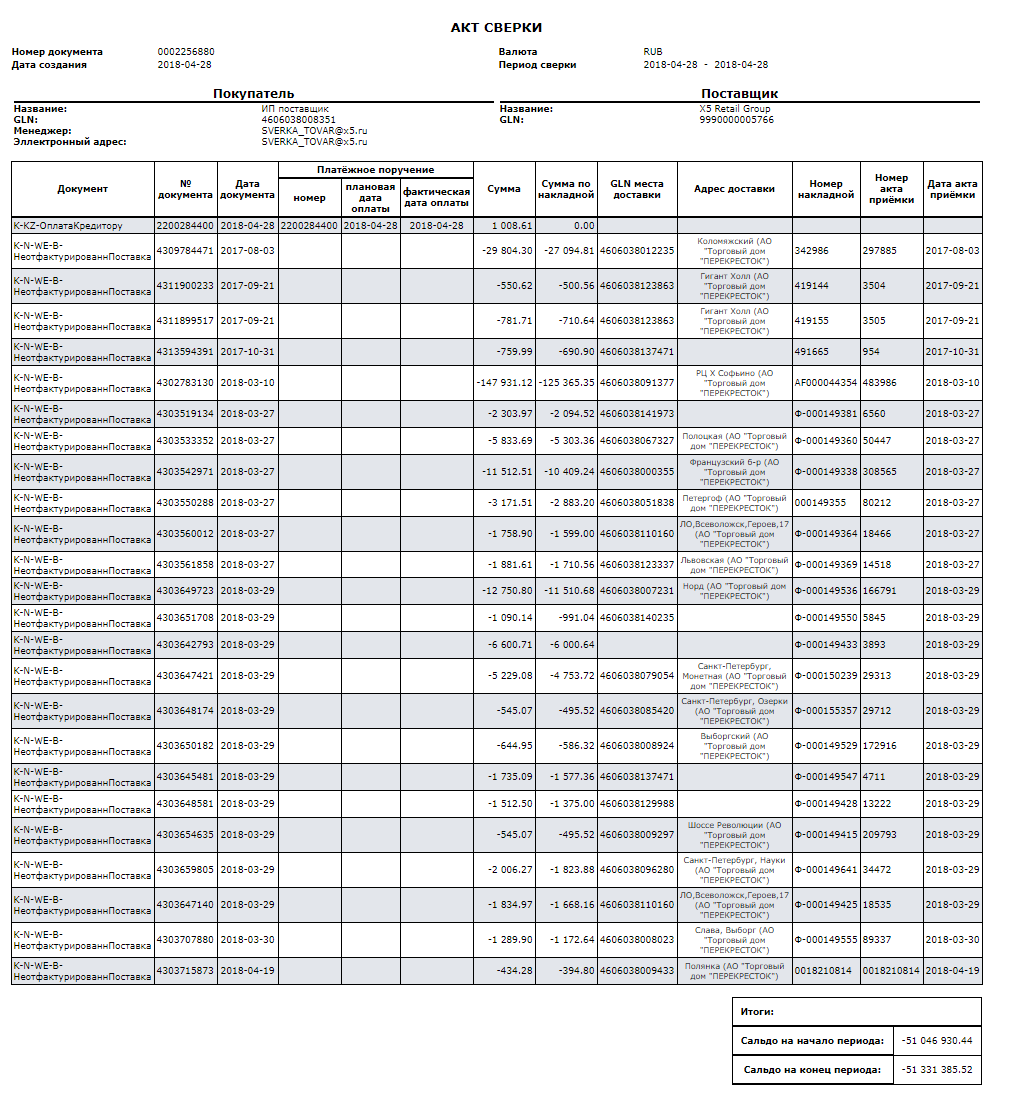 Права и обязанности сторон Договора поставки:В целях обеспечения безопасности обработки и конфиденциальности информации Стороны обязаны:соблюдать требования эксплуатационной документации на средства криптографической защиты информации;не допускать появления в компьютерной среде, где функционирует система, компьютерных вирусов и программ, направленных на ее разрушение;не уничтожать и/или не модифицировать архивы открытых ключей электронной подписи, электронных документов;осуществлять передачу электронных документов с конфиденциальной информацией только в зашифрованном виде;не использовать для работы в Системе скомпрометированные ключи.О технической невозможности использования ЭДО Стороны письменно уведомляют друг друга в течение 1 рабочего дня с момента выявления такой невозможности, под которой понимаются:недоступность платформы EDI-провайдера,поврежденность или недоступность каналов связи,сбой учетной системы Покупателя / Поставщика,истечение срока действия УКЭП (до момента получения УКЭП с новым сроком действия), другие неотложные, аварийные и ремонтно-восстановительные работы на принимающем или отправляющем оборудовании.Стороны обязуются приложить все зависящие от них усилия для устранения технической невозможности в течение 7 дней с момента ее возникновения.До момента устранения обстоятельств, описанных выше, Стороны обязаны осуществлять документооборот в порядке, предусмотренном Договором. Ответственность Сторон:Стороны несут ответственность за использование информации в соответствии с действующим  законодательством Российской Федерации.Стороны несут ответственность за сохранность программного обеспечения системы, архивов открытых ключей электронной подписи и электронных документов, размещенных на своих компьютерах.Порядок смены ключей шифрования и УКЭП:Выдача, замена, уничтожение ключей, в том числе в случаях их компрометации осуществляется удостоверяющим центром. При обнаружении скомпроментированного ключа и электронных счетов-фактур, подписанных скомпроментированной УКЭП, счета-фактуры должны быть перевыставлены в бумажном или электронном виде с установленной даты прекращения легитимности УКЭП и будут приняты к учету.Стороны обязаны уведомить друг друга о наличии вышеуказанных обстоятельства в срок, не превышающий 3 рабочих дней с момента их возникновения.В случае наличия у второй стороны обстоятельств, свидетельствующих о компрометации УКЭП первой стороны, вторая сторона обязана немедленно сообщить о данных обстоятельствах первой стороне.Наименование поля документа LOGSETНаличие поля в Приложении 2Обязательность заполненияНаименование поля документа LOGSETНаличие поля в Приложении 2Обязательность заполненияДанные поставщикаНомер поставщикададаДанные поставщикаНазвание поставщикададаДанные поставщикаФИО контактного лица поставщика нетдаДанные поставщикаE-mail контактного лица поставщика нетдаДанные поставщикаНомер телефона контактного лица поставщика нетдаДанные поставщикаТип адреса места отгрузки (адрес производства/ РЦ)нетдаДанные поставщикаКоординаты места отгрузкинетнетДанные поставщикаАдрес места отгрузкинетдаДанные поставщикаНачало периода приемки/обработки заказовнетдаДанные поставщикаКонец периода приемки/обработки заказовнетдаДанные поставщикаКод GLN Поставщика (пункт отгрузки + субассортимент) дадаПараметры способа поставки, сроки действияДата начала действия дадаПараметры способа поставки, сроки действияПериод действия сдадаПараметры способа поставки, сроки действияПериод действия подадаПараметры способа поставки, сроки действияТорговая сеть (одно из условий Дискаунтер/ Супермаркет/ Гипермаркет) дадаПараметры способа поставки, сроки действияФилиал дадаПараметры способа поставки, сроки действияКод SAP завода ПокупателядадаПараметры способа поставки, сроки действияНазвание завода ПокупателянетдаПараметры способа поставки, сроки действияКод SAP ценового сегмента Покупателя дадаПараметры способа поставки, сроки действияУсловие поставки (одно из условий: самовывоз Покупателем/доставка Поставщиком)дадаПараметры способа поставки, сроки действияТип поставки (схема поставки) CDC, PBL, PBSнетдаПараметры заказа, графика поставкиКатегория товара (УИ2)дадаПараметры заказа, графика поставкиУсловия хранения товаранетнетПараметры заказа, графика поставкиТип ограничения объема заказа: сумма в руб.дадаПараметры заказа, графика поставкиТип ограничения объема заказа: количество паллетдадаПараметры заказа, графика поставкиТип ограничения объема заказа: вес в кгдадаПараметры заказа, графика поставкиКратность Заказа (одно из условий: кратно минимальному Заказу / не менее чем минимальный Заказ)дадаПараметры заказа, графика поставкиВремя размещения Заказа (часы: минуты)дадаПараметры заказа, графика поставкиСрок поставки с момента отправления Заказа, до фактической поставки (календарных дней)дадаПараметры заказа, графика поставкиСрок подтверждения Заказа (количество часов)дадаПараметры заказа, графика поставкиЧастота заказа (кол-во раз в неделю)нетдаПараметры заказа, графика поставкиГрафик заказа: поставка в субботудадаПараметры заказа, графика поставкиГрафик заказа: поставка в воскресеньедадаКоличество паллет (шт.)дадаСрок поставки при Самовывозе (с момента отправления Заказа, до срока готовности Товара к вывозу): количество часовдада